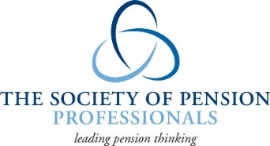 DEFINED CONTRIBUTION REPORTING TEMPLATE: TRUSTEES[insert name of pension scheme](the "Scheme")Annual Governance Statement for the Scheme Year ending [●] prepared in accordance with regulation 23 of the Occupational Pension Schemes (Scheme Administration) Regulations 1996 (the "Regulations")DEFAULT ARRANGEMENT A copy of the [first]/[latest] statement of investment principles prepared in accordance with regulation 2A of the Occupational Pension Schemes (Investment) Regulations 2005 is attached.[A review of the default strategy and the performance of the default fund were undertaken during the Scheme year.  [Include a description of the review and any changes resulting from the review.] ]/[No review was undertaken during the Scheme year. The last review was completed on [●]].CORE FINANCIAL TRANSACTIONSThe requirements of regulation 24 of the Regulations have been met and core financial transactions have been processed promptly and accurately by: [set out how the Trustee[s] [has/have] complied with the obligation to process core financial transactions promptly and accurately].CHARGES AND TRANSACTION COSTS[The level of charges and transaction costs applicable to the default fund[s] during the Scheme year are]/[The range of the levels of charges and transaction costs applicable to the default arrangements during the Scheme year are]: [insert appropriate details of charges and transaction costs]The range of the levels of charges and transaction costs applicable to the Scheme's other investment funds during the Scheme year are:[insert appropriate details of charges and transaction costs][The Trustee[s] [has/have] not been able to obtain the following information about transaction costs:[insert description of any information about transaction costs which the Trustee[s] [has/have] not been able to obtain].  The Trustee[s] [is/are] taking the following steps to obtain this information in the future: [list steps being taken].The Trustee[s] [has/have] assessed the extent to which the charges and transaction costs set out above represent good value for members and have concluded: [explain the Trustee[']s['] assessment of value for members in relation to the Scheme's charges and transaction costs].TRUSTEE KNOWLEDGE AND UNDERSTANDINGThe requirement under section [247]/[248] of the Pensions Act 2004 (requirement for knowledge and understanding) has been met during the Scheme year by:[explain how the statutory requirement for knowledge and understanding has been met during the Scheme year]The combined knowledge and understanding of the Trustee[s], together with the advice which is available to [it/them] enables [it/them] to properly exercise [its/their] functions as Trustee[s] by:[explain how the Trustee[']s['] combined knowledge and understanding together with the advice available to them enables [it/them] to exercise [its/their] functions as trustee[s].]MES/MASTERTRUSTS - NON-AFFILIATION OF TRUSTEES AND MEMBER REPRESENTATIONThe requirements of regulation 27(2) of the Regulations for a majority of the Trustees to be non-affiliated have been met during the Scheme year by:[explain how the non-affiliation requirements have been met].[●] was appointed during the Scheme year.  The requirements for an open and transparent appointment process were met by:[explain how the appointment process met the 'open and transparent' requirements].The arrangements the Trustees have put in place to encourage members of the Scheme or their representatives to make their views on matters relating to the Scheme known to the Trustees comprise:[explain what arrangements have been put in place to encourage members/their representatives to make their views known].	Signed for and on behalf of [insert name of Trustee]		Date ……………………….../[the Trustees of the Scheme] by………………………………………………………………Chair of Trustees/Chairman